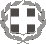 ΕΛΛΗΝΙΚΗ ΔΗΜΟΚΡΑΤΙΑ	ΕΙΣΑΓΓΕΛΙΑ ΠΡΩΤΟΔΙΚΩΝ      	ΠΙΝΑΚΑΣΥπηρεσία Ειρηνοδικών και Πταισματοδίκου Ιωαννίνων κατά τον μήνα Απρίλιο του 2023 για τις κατ’ οίκον έρευνες.Από 01/04/2023 έως 02/04/2023, η κ.Χρυσάνθη ΚΑΨΑΛΗ, Ειρηνοδίκης Ιωαννίνων.Στις 03/04/2023, η κ.Χάρις-Μυρτώ ΝΑΝΟΥ, Ειρηνοδίκης Ιωαννίνων.Από 04/04/2023 έως 05/04/2023 κ.Ευθυμία ΓΑΛΑΝΗ, Ειρηνοδίκης Ιωαννίνων. Από 06/04/2023 έως 07/04/2023 η κ. Ευπραξία ΚΥΡΙΛΗ, Ειρηνοδίκης Κόνιτσας.Από 08/04/2023 έως 09/04/2023, η κ.Σοφία ΔΕΡΒΕΝΤΖΑ, Πταισματοδίκης Ιωαννίνων.Από 10/04/2023 έως 12/04/2023 η κ.Κων/να ΓΙΩΓΟΥ, Ειρηνοδίκης Ιωαννίνων .Από 13/04/2023 έως 14/04/2023, η κ.Χάρις-Μυρτώ ΝΑΝΟΥ, Ειρηνοδίκης Ιωαννίνων.Από 15/04/2023 έως 16/04/2023, ο κ.Γεώργιος ΛΑΖΑΡΟΣ, Ειρηνοδίκης Ιωαννίνων.Από 17/04/2023 έως 18/04/2023, η κ.Αναστασία ΝΤΑΤΣΗ, Ειρηνοδίκης Ιωαννίνων.Στις 19/04/2023 κ.Ευθυμία ΓΑΛΑΝΗ, Ειρηνοδίκης Ιωαννίνων.Στις 20/04/2023, η κ.Χρυσάνθη ΚΑΨΑΛΗ, Ειρηνοδίκης Ιωαννίνων.Στις 21/04/2023, η κ.Παρασκευή ΠΙΣΜΙΧΟΥ, Ειρηνοδίκης. Από 22/04/2023 έως 23/04/2023, η κ.Αικατερίνη ΒΑΓΓΕΛΗ, Ειρηνοδίκης Ιωαννίνων.Από 24/04/2023 έως 25/04/2023, ο κ.Γεώργιος ΛΑΖΑΡΟΣ, Ειρηνοδίκης Ιωαννίνων.Από 26/04/2023 έως 27/04/2023, η κ.Παρασκευή ΠΙΣΜΙΧΟΥ, Ειρηνοδίκης Κόνιτσας.Στις 28/04/2023, η κ.Αικατερίνη ΒΑΓΓΕΛΗ, Ειρηνοδίκης Ιωαννίνων.Στις  29/04/2023, η κ.Αναστασία ΝΤΑΤΣΗ, Ειρηνοδίκης Ιωαννίνων.Στις 30/04/2023, η κ.Σοφία ΔΕΡΒΕΝΤΖΑ, Πταισματοδίκης Ιωαννίνων.Σημειώνεται ότι οι ανωτέρω θα εκτελούν υπηρεσία παράλληλα με τον εκάστοτε Εισαγγελέα Υπηρεσία, o οποίος θα διενεργεί τις κατ’ οίκον έρευνες κατά τη διάρκεια της νύχτας σύμφωνα με το άρθρο 254 ΚΠΔ.                                                                      Ο Εισαγγελέας Πρωτοδικών Ιωαννίνων